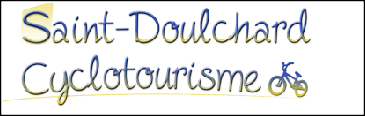 jeudi 02 novembreNOVEMBRE 2017DEPART SORTIES CLUB " STADE DES VERDINS Sortie le samedi départ à 14h00 avec le circuit le plus court du dimanche Départ également à 14h00 pour les sorties du mardi et du jeudijeudi 02 novembreDépart 14h00Circuit n°174(Petit Parcours) 79Km	Numéro openrunner : 7968968St Doulchard – la rocade – D23 Pierrelay – D23 Ste Thorette – D23 Limeux – D23 Reuilly – D165 Chéry –D68 Maurepas –D68 et D75 Massay – D75E et D18 E Méreau – D18E Brinay – D27 Quincy– D20 Mehun sur Yèvre – D107 Marmagne – D160 Berry Bouy – D60 St Doulchard (openrunner:dimanche 05 novembreVTT LA FORESTIÈRE À VIERZONDate : 5 novembreOrganisateur : Cyclotouristes VIERZONNAISDistances : 22 – 35 – 56 kmInscriptions à partir de 7 h 30 – salle des fêtes des Forges  rue Eugène POTTIER à VIERZONTarifs :  licenciés 2€ à 3€  non licenciés 4€ à 5€  – 18 ans gratuitDépart 9h00Circuit n°117(Grand Parcours) 83Km	Numéro openrunner : 7969013Saint Doulchard – D104 et D160 Saint Eloy de Gy – D160 La Rose – D58 Les Rousseaux – D58 le Barangeon – D58 Méry es Bois – D58 Presly – D30 et D28E Les Guépins – D28E et D79 Neuvy sur Barangeon – D30 Vouzeron – D104 Saint Doulchard.Circuit n°117(Petit Parcours) 63Km	Numéro openrunner : 7969037Saint Doulchard – D104 et D160 Saint Eloy de Gy – D160 La Rose – D58 Les Rousseaux – D58 le Barangeon – D20 Allogny – D56 et D104 Bourgy – D104 et avant Vouzeron D79 à gauche Chaumoux – D79 la Minauderie – D79 et VO Allouis – VO la Touche – VO et D68 Montifaut – D68 et D104 Saint. Doulchard.mardi 07 novembreDépart 14h00Circuit n°207(Petit Parcours) 83Km	Numéro openrunner : 7969063Saint Doulchard – D73 Trouy – D73 Chateauneuf sur Cher –D14 Chavannes – D14 Coudron – D14 Dun - D106 Saint Denis – D106 Plaimpied – D106 Bourges – Saint Doulchardjeudi 09 novembreDépart 14h00Circuit n°175(Petit Parcours) 81Km	Numéro openrunner : 6516626St Doulchard – Asnières – Vasselay – D131 la Breuille – Pigny – D11 Vignoux – Menetou – D59 Parassy – Morogues – D185 Humbligny – D44 Montigny –– D93 Villepuant - Azy- Francheville – Brécy – Ste Solange – D153 et VO le Grand Nérigny – le Grand Marais –D33 les 4 Vents – Asnières– St Doulchard.samedi 11 novembreNOVEMBRE 2017DEPART SORTIES CLUB " STADE DES VERDINS Sortie le samedi départ à 14h00 avec le circuit le plus court du dimanche Départ également à 14h00 pour les sorties du mardi et du jeudisamedi 11 novembreDépart 9h00Circuit n°121(Grand Parcours) 83Km	Numéro openrunner : 7972978St. Doulchard – D60 Berry Bouy – D60 Mehun sur Yèvre – D60 Foëcy – D60 Givry – D60 et D32 Vierzon – D926 et D29 Orçay – D126 et D22 Neuvy sur Barangeon – D30 Vouzeron – D104et D79 Chaumoux- D56 et D104 La Prinquette – D104 St Doulchard.Circuit n°121(Petit Parcours) 71Km	Numéro openrunner : 6677181St. Doulchard – D60 Berry Bouy – D60 Mehun sur Yèvre – D60 Foëcy – D60 Givry – D60 et D32 Vierzon – D926 la Grande Etoile – D926 et VO Le Feuillage – VO La Loeuf du Houx – VO Vouzeron-– D104et D79 Chaumoux- D56 et D104 La Prinquette – D104 St Doulcharddimanche 12 novembreDépart 9h00Circuit n°120(Grand Parcours) 75Km	Numéro openrunner : 7973028Saint Doulchard – Bourges – D976 et D179 Chalusse – D179 Osmoy – D179 Savigny en Septaine – D976 et D66 à droite Crosses – D71 Avord – D71 et D19 Baugy – D12 Villabon – D36 Farges – D96 Nohant en Goût – D186 Sainte Solange – D186 les Nointeaux – D186 et D33 Saint Michel de Volangis – D33 les 4 Vents – D151 Asnières - Saint Doulchard.Circuit n°120(Petit Parcours) 66Km	Numéro openrunner : 7973041Saint Doulchard – Bourges – D976 et D179 Chalusse – D179 Osmoy – D179 Savigny en Septaine – D976 et D66 à droite Crosses – D71 Avord – D36 Farges– D96 Nohant en Goût – D186 Sainte Solange – D186 les Nointeaux – D186 et D33 Saint Michel de Volangis – D33 les 4 Vents – D151 Asnières - Saint Doulchard.mardi 14 novembreDépart 14h00Circuit n°205(Petit Parcours) 82Km	Numéro openrunner : 6628690St. Doulchard – Bourges – D106 Plaimpied –D106 et D34 Dun – D34 Lavineux – D34E Cilly – D34E Bussy – D34E Nizerolles – D34E et D36 La Chaussée – D136 Jussy Champagne – D15 Crosses – D46 Soye – D15 Bourges - St. Doulchard.jeudi 16 novembreDépart 14h00Circuit n°171(Petit Parcours) 84Km	Numéro openrunner : 6205286St. Doulchard – Bourges – D976 et D179 Chalusse – D179 Osmoy – D179 Savigny– D976 et D66 Farges en Septaine – D36 Avord – D71 et VO les Marges – VO Soutrin – VO les Combes – VO Visy– D102 Saligny Le Vif – D43 et D10 Baugy – D12 Villabon – D36 Farges en Septaine – D66 et D98 Nohant en Goût – VO Moulins sur Yèvre – D46, D156 et VO Queue de Palus – VO St Germain du Puy – D151 les 4 Vents – St. Doulchard.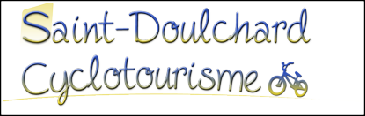 dimanche 19 novembreNOVEMBRE 2017DEPART SORTIES CLUB " STADE DES VERDINS Sortie le samedi départ à 14h00 avec le circuit le plus court du dimanche Départ également à 14h00 pour les sorties du mardi et du jeudidimanche 19 novembreDépart 9h00Circuit n°123(Grand Parcours) 84Km	Numéro openrunner : 7966170St. Doulchard –D104 Ravenaise – Dame– D20 Boursac– Allogny – D56 le sommet de la montée des Rousseaux – VO Route forestière Bourgneuf – D68 la Rose – D58 et VO les Boulets – Col Chicaultla Rue de fin – D58 les Rousseaux –D56 et VO 1ère à droite la Corbeauderie - le Barangeon(1er passage) – D20 Allogny – D168 Méry es Bois – D58 le Barangeon (2ème passage - D116 et VO les Coutants – VO la Grande Noue- VO St Palais – D170 St Martin –VO Ville – VO la Breuille – D58 Vasselay – Asnières – St DoulchardCircuit n°123(Petit Parcours) 63Km	Numéro openrunner : 7966162St. Doulchard –D104 Ravenaise – Dame– D20 Boursac– Allogny – D56 le sommet de la montée des Rousseaux – VO Route forestière Bourgneuf – D68 la Rose – D58 et VO les Boulets – Col Chicaultla Rue de fin – D58 les Rousseaux –D56 et VO 1ère à droite la Corbeauderie - le Barangeon(1er passage)– D116 et VO les Coutants – VO la Grande Noue- VO St Palais – D170 St Martin –VO VilleVO la Breuille – D58 Vasselay – Asnières – St Doulchardmardi 21 novembreDépart 14h00Circuit n°200(Petit Parcours) 78Km	Numéro openrunner : 6628751St Doulchard – D60 Berry Bouy – Mehun– Foëcy – D30 Fosse – Brinay – Vierzon les Forges – N76 et VO relais télécom. – D926 et D29 Orçay – D126, D22 et D 182 Fontenay – la Démangerie – Vouzeron – D104 St Doulchardjeudi 23 novembreDépart 14h00Circuit n°129(Petit Parcours) 70Km	Numéro openrunner : 6628782St. Doulchard – Bourges – D73 Trouy – D31 et VO Lazenay – VO Arçay – D86 et D13 Ste Lunaise – C1 Forêt de Soudrain – VO et D130 Serruelles – D130 et D14 Coudron – D14 Barantheaume –  D132 St Germain-des-Bois – D132 et D46 Senneçay – D34 et D46 Plaimpied – D106 Bourges - St. Doulchard.dimanche 26 novembreVTT RANDONNÉE À VOUZERONDate : 26 novembreOrganisateur : U.S MEREAU VéloDistances : 22 – 35 – 47 kmInscriptions de 8 h 30 à 9 h 30 à la maison des associations à VOUZERONTarifs :  licenciés 3€  non licenciés 5€  – 18 ans gratuitDépart 9h00Circuit n°124(Grand Parcours) 88Km	Numéro openrunner : 7974033St. Doulchard – Bourges – D16 La Chapelle St Ursin – D16, D135 Morthomiers – VO Le Subdray – D103 St Caprais – Chanteloup –Lunery – D27 Effes – Corquoy – Chateuneuf – D35 La Grande Roche – VO Ste Lunaise – C3 Levet – D28 St Germain des Bois – VO Vorly – VO Le Colombier– D106 Plaimpied – Bourges – St. Doulchard.Circuit n°124(Petit Parcours) 65Km	Numéro openrunner : 6794571St. Doulchard – Bourges – D16 La Chapelle St Ursin – D16, D135 Morthomiers – VO Le Subdray – D103 St Caprais – D88E Arçay – D88 Louy - Levet -D28 St Germain des Bois – VO Vorly – VO Le Colombier– D106 Plaimpied – Bourges – St. Doulchard.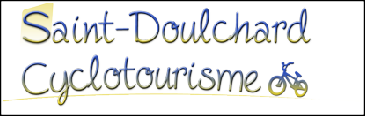 mardi 28 novembreNOVEMBRE 2017DEPART SORTIES CLUB " STADE DES VERDINS Sortie le samedi départ à 14h00 avec le circuit le plus court du dimanche Départ également à 14h00 pour les sorties du mardi et du jeudimardi 28 novembreDépart 14h00Circuit n°178(Petit Parcours) 84Km	Numéro openrunner : 6628788Saint Doulchard – D104 et D68 à gauche Montifault – D68 et VO à droite La Touche – VO et D122 Allouis – D122 et D79 La Minauderie – D79 Vouzeron – D30, D182 à gauche La Petite Grèlerie – D182 et D22 à droite Neuvy sur Barangeon – D926 et D22 Méry-es-Bois –– D168 Mitterand – D168 et D20 Allogny – D56 et route forestière à droite Bourgneuf – VO La Pommeraye – VO Bois Dé – VO Vasselay – D58 Asnières – Saint Doulchard.jeudi 30 novembreDépart 14h00Circuit n°107(Grand Parcours) 82Km	Numéro openrunner : 7974069St. Doulchard – D104 Vouzeron – D30 Neuvy sur Barangeon - D22 et D126 Orçay – D126 et D926 Vierzon – D32 Vierzon Forges – D32 Chaillot – D27 Brinay –D27 Quincy – D20 Mehun – D60 Berry- Bouy – D60 St. Doulchard.